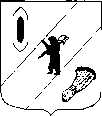 АДМИНИСТРАЦИЯ  ГАВРИЛОВ-ЯМСКОГОМУНИЦИПАЛЬНОГО РАЙОНАПОСТАНОВЛЕНИЕ28.06.2024  № 554О внесении изменений в постановлениеАдминистрации Гаврилов-Ямскогомуниципального района от 10.01.2022 № 15 В соответствии с Бюджетным кодексом Российской Федерации, Федеральным законом от 06.10.2003 № 131-ФЗ «Об общих принципах организации местного самоуправления в Российской Федерации», руководствуясь постановлением Администрации Гаврилов-Ямского муниципального района от 07.09.2021 № 751 «Об утверждении Порядка разработки, реализации и оценки эффективности муниципальных программ Гаврилов-Ямского муниципального района», статьей 26 Устава Гаврилов-Ямского муниципального района Ярославской области,АДМИНИСТРАЦИЯ МУНИЦИПАЛЬНОГО РАЙОНА ПОСТАНОВЛЯЕТ:1. Внести в муниципальную программу «Защита населения и территории Гаврилов-Ямского муниципального района от чрезвычайных ситуаций» на 2022-2026 годы, утвержденную постановлением Администрации Гаврилов-Ямского муниципального района от 10.01.2022 № 15, изменения согласно приложению.2. Контроль за исполнением постановления возложить на первого заместителя Главы Администрации муниципального района Забаева А.А.3. Постановление опубликовать в районной массовой газете «Гаврилов-Ямский вестник» и разместить на официальном сайте Администрации Гаврилов-Ямского муниципального района.4. Постановление вступает в силу с момента официального опубликования.Глава Гаврилов-Ямского муниципального района						       А.Б. СергеичевПриложение к постановлению Администрации Гаврилов-Ямского муниципального района от 28.06.2024  № 554Изменения, вносимые в муниципальную программу «Защита населения и территории Гаврилов-Ямского муниципального района от чрезвычайных ситуаций» на 2022-2026 годыПаспорт муниципальной программы «Защита населения и территории Гаврилов-Ямского муниципального района от чрезвычайных ситуаций» на 2022-2026 годы изложить в следующей редакции:«Паспорт муниципальной программы3. Ресурсное обеспечение муниципальной программы:2. Приложение 1 «Муниципальная целевая программа «Повышение безопасности жизнедеятельности населения и территории Гаврилов-Ямского муниципального района» на 2022 – 2026 годы» изложить в следующей редакции:				«Приложение 1к муниципальной программе Муниципальная целевая программа«Повышение безопасности жизнедеятельности населения и территории Гаврилов-Ямского муниципального района» на 2022 – 2026 годы Паспорт муниципальной целевой программы3. Приложение 2 «Муниципальная целевая программа «Обеспечение функционирования органа повседневного управления» на 2022 – 2026 годы» изложить в следующей редакции:				«Приложение 2к муниципальной программеМуниципальная целевая программа«Обеспечение функционирования органа повседневного управления» на 2022 – 2026 годы» Паспорт муниципальной целевой программыПриложение к муниципальной целевой программеОбоснование потребности в ресурсах, необходимыхдля реализации муниципальной целевой программы Финансирование муниципальной целевой программы «Обеспечение функционирование органа повседневного управления» на 2022 – 2026 годы (далее  – муниципальная целевая программа) осуществляется за счет средств бюджета муниципального района.МУ «МЦУ Гаврилов-Ямского муниципального района» финансируется на основании сметы путем перечисления средств на его лицевые счета.          Расходные обязательства определяются в соответствии со следующими нормативными правовыми актами: 1. При расчете оплаты труда и начислений на оплату труда: - в соответствии с постановлением Администрации Гаврилов-Ямского муниципального района от 23.06.2020 № 476 «О системе оплаты труда и порядке формирования фонда оплаты труда муниципальных казенных учреждений Гаврилов-Ямского муниципального района»; - с приказом МУ «МЦУ Гаврилов-Ямского муниципального района» от 31.10.2020 № 79/2 «Об утверждении Положения об условиях (системе) оплаты труда и порядке формирования фонда оплаты труда работников муниципального казенного учреждения «Многофункциональный центр управления Гаврилов-Ямского муниципального района».2. При расчете прочих расходов:- в соответствии с постановлением Администрации Гаврилов-Ямского муниципального района от 16.09.2016 № 1007 «Об утверждении нормативных затрат на обеспечение функций Муниципального казенного учреждения «Многофункциональный центр управления Гаврилов-Ямского муниципального района»; - постановлением Администрации Гаврилов-Ямского муниципального района от 26.07.2017 № 780 «Об утверждении Требований к закупаемым Администрацией Гаврилов-Ямского муниципального района и подведомственными казенными и бюджетными учреждениями отдельным видам товаров, работ, услуг, их потребительским свойствам (в том числе качеству) и иными характеристикам (в том числе предельным ценам)». Закупки товаров, работ, услуг, необходимых для реализации мероприятий муниципальной целевой программы, будут осуществляться в соответствии с Федеральным законом от 5 апреля 2013 года № 44-ФЗ «О контрактной системе в сфере закупок товаров, работ, услуг для обеспечения государственных и муниципальных нужд». Проверка целевого использования средств, выделенных на реализацию муниципальной целевой программы, осуществляется в соответствии с действующим законодательством.Ответственный исполнитель муниципальной программыОтдел по мобилизационной подготовке, гражданской обороне и чрезвычайным ситуациям Администрации Гаврилов-Ямского муниципального района, контактное лицо – начальник отдела Иванова Е.В., тел.2-18-51Куратор муниципальной программыПервый заместитель Главы Администрации Гаврилов-Ямского муниципального района Забаев А.А.Ответственные исполнители подпрограмм Муниципальной программыОтдел по мобилизационной подготовке, гражданской обороне и чрезвычайным ситуациямМУ «МЦУ Гаврилов-Ямского муниципального района»Сроки реализации муниципальной программы2022 - 2026 годыЦель муниципальной программыМинимизация социально-экономического и экологического ущерба, наносимого населению, экономике и природной среде при возникновении чрезвычайных ситуаций (далее – ЧС) природного и техногенного характераПеречень подпрограмм Муниципальной программы1. МЦП «Повышение безопасности жизнедеятельности населения и территории Гаврилов-Ямского муниципального района» 2. МЦП «Обеспечение функционирования органа повседневного управления Гаврилов-Ямского муниципального района»Объемы и источники финансирования Муниципальной программывсего по Муниципальной программе65 342 378,38 руб., из них:- средства бюджета муниципального района:2022 год – 13 134 308,14 руб.;2023 год – 16 507 520,24 руб.;2024 год – 16 617 550,0 руб.;2025 год – 11 296 000,0 руб.;2026 год – 7 787 000,0 руб.Плановые объемы финансирования подпрограмм Муниципальной программы по годам реализации- муниципальная целевая программа «Повышение безопасности жизнедеятельности населения и территории Гаврилов-Ямского муниципального района»:всего 3 217 094,29 руб., из них:- средства бюджета муниципального района:2022 год - 70 000,0 руб.;2023 год – 1 568 544,29 руб.;2024 год – 1 078 550,0 руб.;2025 год – 300 000,0 руб.;2026 год – 200 000,0 руб.- муниципальная целевая программа «Обеспечение функционирования органа повседневного управления Гаврилов-Ямского муниципального района»:всего 62 125 284,09 руб., из них:- средства бюджета муниципального района:2022 год – 13 064 308,14 руб.;2023 год – 14 938 975,95 руб.;2024 год – 15 539 000,0 руб.;2025 год – 10 996 000,0 руб.;2026 год – 7 587 000,0 руб.Конечные результаты Муниципальной программыУвеличение количества оповещаемого населения об угрозе или возникновении чрезвычайной ситуации;Обеспечение оперативности совместных действий экстренных оперативных служб, что позволит поддерживать время реагирования служб на уровне не более 30 минут;Повышение защиты населения и территорий от угроз природного и техногенного характера, а также обеспечение необходимых условий для безопасной жизнедеятельности населения и сокращение экономического ущерба от чрезвычайных ситуаций.Электронный адрес размещения Муниципальной программы в информационно-телекоммуникационной сети «Интернет»http://gavyam.ru/about/defence/mcp.php№п/пИсточник финансированияИсточник финансированияВсегоОценка расходов (руб.), в том числе по годам реализацииОценка расходов (руб.), в том числе по годам реализацииОценка расходов (руб.), в том числе по годам реализацииОценка расходов (руб.), в том числе по годам реализацииОценка расходов (руб.), в том числе по годам реализацииОценка расходов (руб.), в том числе по годам реализации№п/пИсточник финансированияИсточник финансированияВсего2022 год2023 год2024 год2025 год2026 год2026 годМуниципальная целевая программа «Повышение безопасности жизнедеятельности населения и территории Гаврилов-Ямского муниципального района»Муниципальная целевая программа «Повышение безопасности жизнедеятельности населения и территории Гаврилов-Ямского муниципального района»Муниципальная целевая программа «Повышение безопасности жизнедеятельности населения и территории Гаврилов-Ямского муниципального района»Муниципальная целевая программа «Повышение безопасности жизнедеятельности населения и территории Гаврилов-Ямского муниципального района»Муниципальная целевая программа «Повышение безопасности жизнедеятельности населения и территории Гаврилов-Ямского муниципального района»Муниципальная целевая программа «Повышение безопасности жизнедеятельности населения и территории Гаврилов-Ямского муниципального района»Муниципальная целевая программа «Повышение безопасности жизнедеятельности населения и территории Гаврилов-Ямского муниципального района»Муниципальная целевая программа «Повышение безопасности жизнедеятельности населения и территории Гаврилов-Ямского муниципального района»Муниципальная целевая программа «Повышение безопасности жизнедеятельности населения и территории Гаврилов-Ямского муниципального района»Муниципальная целевая программа «Повышение безопасности жизнедеятельности населения и территории Гаврилов-Ямского муниципального района»1.1.Предусмотрено решением Собрания представителей муниципального района о бюджете:3 217 094,293 217 094,2970 000,01 568 544,291 078 550,0300 000,0300 000,0200 000,01.1.- средства бюджета муниципального района2 517 094,292 517 094,2970 000,01 218 544,29728 550,0300 000,0300 000,0200 000,01.1.- средства других бюджетов700 000,0700 000,0350 000,0350 000,00,00,00,01.2.Справочно (за рамками преду-смотренных средств решением Собрания предста-вителей  муници-пального района  о бюджете):0,00,00,00,00,00,00,00,01.2.- средства бюджета муниципального района0,00,00,00,00,00,00,00,0Муниципальная целевая программа «Обеспечение функционирования органа повседневного управления»Муниципальная целевая программа «Обеспечение функционирования органа повседневного управления»Муниципальная целевая программа «Обеспечение функционирования органа повседневного управления»Муниципальная целевая программа «Обеспечение функционирования органа повседневного управления»Муниципальная целевая программа «Обеспечение функционирования органа повседневного управления»Муниципальная целевая программа «Обеспечение функционирования органа повседневного управления»Муниципальная целевая программа «Обеспечение функционирования органа повседневного управления»Муниципальная целевая программа «Обеспечение функционирования органа повседневного управления»Муниципальная целевая программа «Обеспечение функционирования органа повседневного управления»Муниципальная целевая программа «Обеспечение функционирования органа повседневного управления»2.1.Предусмотрено решением Собрания представителей муниципального района о бюджете:Предусмотрено решением Собрания представителей муниципального района о бюджете:62 125 284,0913 064 308,1414 938 975,9515 539 000,010 996 000,010 996 000,07 587 000,02.1.- средства бюджета муниципального района- средства бюджета муниципального района62 125 284,0913 064 308,1414 938 975,9515 539 000,010 996 000,010 996 000,07 587 000,02.2.Справочно (за рамками преду-смотренных средств решением Собрания предста-вителей  муници-пального района  о бюджете):Справочно (за рамками преду-смотренных средств решением Собрания предста-вителей  муници-пального района  о бюджете):0,00,00,00,00,00,00,02.2.- средства бюджета муниципального района- средства бюджета муниципального района0,00,00,00,00,00,00,0Итого по Муниципальной программеИтого по Муниципальной программе65 342 378,3813 134 308,1416 507 520,2416 617 550,011 296 000,011 296 000,07 787 000,0Предусмотрено решением Собрания представителей муниципального района о бюджете:Предусмотрено решением Собрания представителей муниципального района о бюджете:65 342 378,3813 134 308,1416 507 520,2416 617 550,011 296 000,011 296 000,07 787 000,0- средства бюджета муниципального района- средства бюджета муниципального района64 642 378,3813 134 308,1416 157 520,2416 267 550,011 296 000,011 296 000,07 787 000,0- средства других бюджетов- средства других бюджетов700 000,0350 000,0350 000,00,00,00,0Справочно (за рамками преду-смотренных средств решением Собрания предста-вителей  муници-пального района  о бюджете):Справочно (за рамками преду-смотренных средств решением Собрания предста-вителей  муници-пального района  о бюджете):0,00,00,00,00,00,00,0- средства бюджета муниципального района- средства бюджета муниципального района0,00,00,00,00,00,00,0Ответственный исполнитель муниципальной целевой программыОтдел по мобилизационной подготовке, гражданской обороне и чрезвычайным ситуациям Администрации Гаврилов-Ямского муниципального района, контактное лицо – начальник отдела Иванова Е.В., тел.2-18-51Куратор муниципальной целевой программыПервый заместитель Главы Администрации Гаврилов-Ямского муниципального района Забаев А.А.Срок реализации муниципальной целевой  й программы2022 – 2026 годыИсполнители мероприятий муниципальной целевой программыОтдел по мобилизационной подготовке, гражданской обороне и чрезвычайным ситуациям Администрации Гаврилов-Ямского муниципального районаУчастники мероприятий муниципальной целевой программы Отдел по мобилизационной подготовке, гражданской обороне и чрезвычайным ситуациям Администрации Гаврилов-Ямского муниципального районаМУ «МЦУ Гаврилов-Ямского муниципального района»Цель муниципальной целевой программыПовышение готовности населения района, руководящего состава Гаврилов-Ямского района к выполнению мероприятий по ГО, предупреждению и ликвидации ЧС природного и техногенного характера, обеспечение мобилизационной готовности Гаврилов-Ямского района.Объемы и источники финансирования муниципальной целевой программывсего по муниципальной целевой программе3 217 094,29 руб., из них:- средства бюджета муниципального района:2022 год - 70 000,0 руб.;2023 год – 1 568 544,29 руб.;2024 год – 1 078 550,0 руб.;2025 год – 300 000,0 руб.;2026 год – 200 000,0 руб.Конечные результаты реализации муниципальной целевой программы- увеличение количества населенных пунктов муниципального района оснащенных техническими средствами оповещения о возникновении чрезвычайных ситуаций в населенных пунктах муниципального района; - создание благоприятных условий для эффективного реагирования на возникновение любых чрезвычайных ситуаций на территории Гаврилов-Ямского муниципального района;- повышение уровня мобилизационной готовности в муниципальном районе.Электронный адрес размещения муниципальной целевой программы http://gavyam.ru/about/defence/mcp.phpЗадачи муниципальной целевой программыЗадачи муниципальной целевой программыЗадачи муниципальной целевой программыЗадачи муниципальной целевой программыЗадачи муниципальной целевой программыЗадачи муниципальной целевой программыЗадачи муниципальной целевой программыЗадачи муниципальной целевой программыЗадачи муниципальной целевой программыЗадачи муниципальной целевой программыЗадачи муниципальной целевой программыNп/пНаименование задачи/мероприятия (в установленном порядке)Результат выполнения задачи мероприятияРезультат выполнения задачи мероприятияСрок реализации, годыПлановый объем финансирования (руб.)Плановый объем финансирования (руб.)Плановый объем финансирования (руб.)Плановый объем финансирования (руб.)Плановый объем финансирования (руб.)Исполнитель и участники мероприятия (в установленном порядке)Nп/пНаименование задачи/мероприятия (в установленном порядке)наименование (единица измерения)плановое значениеСрок реализации, годывсего федеральные средства областные средствасредства бюджета муниципального районаиные источники 12345678910111Задача 1.Развитие местной системы оповещенияОснащение насе-ленных пунктов муниципального района электро-сиренами и пунк-тами речевого оповещения (ед.)120220,0--0,0-1Задача 1.Развитие местной системы оповещенияОснащение насе-ленных пунктов муниципального района электро-сиренами и пунк-тами речевого оповещения (ед.)120231 450 301,32--1 450 301,32-1Задача 1.Развитие местной системы оповещенияОснащение насе-ленных пунктов муниципального района электро-сиренами и пунк-тами речевого оповещения (ед.)12024870 000,0--870 000,0-1Задача 1.Развитие местной системы оповещенияОснащение насе-ленных пунктов муниципального района электро-сиренами и пунк-тами речевого оповещения (ед.)12025300 000,0300 000,01Задача 1.Развитие местной системы оповещенияОснащение насе-ленных пунктов муниципального района электро-сиренами и пунк-тами речевого оповещения (ед.)12026200 000,0200 000,01.1Установка электросирен и пунктов речевого оповещения на территории Гаврилов-Ямс-кого муниципального района для обеспечения доведения информации и сигналов опове-щения ГО и ЧС с рабочего места диспетчера МУ "МЦУ Гаврилов-Ямского муниципаль-ного района" (ЕДДС)Работы выполнены в полном объеме,(процент)10020220,0--0,0-Отдел по МП, ГО и ЧСМУ МЦУ1.1Установка электросирен и пунктов речевого оповещения на территории Гаврилов-Ямс-кого муниципального района для обеспечения доведения информации и сигналов опове-щения ГО и ЧС с рабочего места диспетчера МУ "МЦУ Гаврилов-Ямского муниципаль-ного района" (ЕДДС)Работы выполнены в полном объеме,(процент)10020231 307 492,99--1 307 492,99-Отдел по МП, ГО и ЧСМУ МЦУ1.1Установка электросирен и пунктов речевого оповещения на территории Гаврилов-Ямс-кого муниципального района для обеспечения доведения информации и сигналов опове-щения ГО и ЧС с рабочего места диспетчера МУ "МЦУ Гаврилов-Ямского муниципаль-ного района" (ЕДДС)Работы выполнены в полном объеме,(процент)1002024870 000,0--870 000,0-Отдел по МП, ГО и ЧСМУ МЦУ1.1Установка электросирен и пунктов речевого оповещения на территории Гаврилов-Ямс-кого муниципального района для обеспечения доведения информации и сигналов опове-щения ГО и ЧС с рабочего места диспетчера МУ "МЦУ Гаврилов-Ямского муниципаль-ного района" (ЕДДС)Работы выполнены в полном объеме,(процент)1002025300 000,0300 000,0Отдел по МП, ГО и ЧСМУ МЦУ1.1Установка электросирен и пунктов речевого оповещения на территории Гаврилов-Ямс-кого муниципального района для обеспечения доведения информации и сигналов опове-щения ГО и ЧС с рабочего места диспетчера МУ "МЦУ Гаврилов-Ямского муниципаль-ного района" (ЕДДС)Работы выполнены в полном объеме,(процент)1002026200 000,0200 000,0Отдел по МП, ГО и ЧСМУ МЦУ1.2.Обеспечение защиты информации в информационной системе местной системы оповещенияЗащита обеспечена,(процент)10020220,0--0,0Отдел по МП, ГО и ЧСМУ МЦУ1.2.Обеспечение защиты информации в информационной системе местной системы оповещенияЗащита обеспечена,(процент)1002023142 808,33--142 808,33Отдел по МП, ГО и ЧСМУ МЦУ1.2.Обеспечение защиты информации в информационной системе местной системы оповещенияЗащита обеспечена,(процент)10020240,0--0,0Отдел по МП, ГО и ЧСМУ МЦУ1.2.Обеспечение защиты информации в информационной системе местной системы оповещенияЗащита обеспечена,(процент)10020250,0--0,0Отдел по МП, ГО и ЧСМУ МЦУ1.2.Обеспечение защиты информации в информационной системе местной системы оповещенияЗащита обеспечена,(процент)10020260,00,0Отдел по МП, ГО и ЧСМУ МЦУ2.Задача 2.  Проведение превентивных мероприятий для обеспечения защиты населения при возникновении ЧС природного и техногенного характера на территории Гаврилов-Ямского муниципального района, обеспечение выполнения мероприятий по ГО.Количество проведенных профилактических мероприятий по гражданской обороне и преду-преждению ЧС (шт.)20202270 000,0--70 000,0-2.Задача 2.  Проведение превентивных мероприятий для обеспечения защиты населения при возникновении ЧС природного и техногенного характера на территории Гаврилов-Ямского муниципального района, обеспечение выполнения мероприятий по ГО.Количество проведенных профилактических мероприятий по гражданской обороне и преду-преждению ЧС (шт.)21202383 242,97--83 242,97-2.Задача 2.  Проведение превентивных мероприятий для обеспечения защиты населения при возникновении ЧС природного и техногенного характера на территории Гаврилов-Ямского муниципального района, обеспечение выполнения мероприятий по ГО.Количество проведенных профилактических мероприятий по гражданской обороне и преду-преждению ЧС (шт.)22202470 000,0--70 000,0-2.Задача 2.  Проведение превентивных мероприятий для обеспечения защиты населения при возникновении ЧС природного и техногенного характера на территории Гаврилов-Ямского муниципального района, обеспечение выполнения мероприятий по ГО.Количество проведенных профилактических мероприятий по гражданской обороне и преду-преждению ЧС (шт.)2220250,0--0,0-2.Задача 2.  Проведение превентивных мероприятий для обеспечения защиты населения при возникновении ЧС природного и техногенного характера на территории Гаврилов-Ямского муниципального района, обеспечение выполнения мероприятий по ГО.Количество проведенных профилактических мероприятий по гражданской обороне и преду-преждению ЧС (шт.)2220260,00,02.1.Информирование в СМИОбеспечение размещения необходимой оперативной информации в СМИ, (процент)1002022-----Отдел по МП, ГО и ЧС2.1.Информирование в СМИОбеспечение размещения необходимой оперативной информации в СМИ, (процент)1002023-----Отдел по МП, ГО и ЧС2.1.Информирование в СМИОбеспечение размещения необходимой оперативной информации в СМИ, (процент)1002024-----Отдел по МП, ГО и ЧС2.1.Информирование в СМИОбеспечение размещения необходимой оперативной информации в СМИ, (процент)1002025-----Отдел по МП, ГО и ЧС2.1.Информирование в СМИОбеспечение размещения необходимой оперативной информации в СМИ, (процент)1002026Отдел по МП, ГО и ЧС2.2.Создание резерва материальных и финансовых средствОсуществление работы по  созданию резерва материальных и финансовых средств, (да/нет)да202220 000,0--20 000,0-Отдел по МП, ГО и ЧС2.2.Создание резерва материальных и финансовых средствОсуществление работы по  созданию резерва материальных и финансовых средств, (да/нет)да202330 000,0--30 000,0-Отдел по МП, ГО и ЧС2.2.Создание резерва материальных и финансовых средствОсуществление работы по  созданию резерва материальных и финансовых средств, (да/нет)да202430 000,0--30 000,0-Отдел по МП, ГО и ЧС2.2.Создание резерва материальных и финансовых средствОсуществление работы по  созданию резерва материальных и финансовых средств, (да/нет)да20250,00,0-Отдел по МП, ГО и ЧС2.2.Создание резерва материальных и финансовых средствОсуществление работы по  созданию резерва материальных и финансовых средств, (да/нет)да20260,00,0Отдел по МП, ГО и ЧС2.3.Участие в штабных трениров-ках, учениях органов управ-ления Ярославской области. Организация и проведение штабных тренировок, учений с органами управления районного звена ТП РСЧС по вопросам ГО, предупреждения и ликвидации ЧС природного и техногенного характераОбеспечение участия в мероприятиях, учениях и тренировках, (процент) 1002022-----Отдел по МП, ГО и ЧСМУ МЦУ2.3.Участие в штабных трениров-ках, учениях органов управ-ления Ярославской области. Организация и проведение штабных тренировок, учений с органами управления районного звена ТП РСЧС по вопросам ГО, предупреждения и ликвидации ЧС природного и техногенного характераОбеспечение участия в мероприятиях, учениях и тренировках, (процент) 100202330 000,0--30 000,0-Отдел по МП, ГО и ЧСМУ МЦУ2.3.Участие в штабных трениров-ках, учениях органов управ-ления Ярославской области. Организация и проведение штабных тренировок, учений с органами управления районного звена ТП РСЧС по вопросам ГО, предупреждения и ликвидации ЧС природного и техногенного характераОбеспечение участия в мероприятиях, учениях и тренировках, (процент) 100202440 000,0--40 000,0-Отдел по МП, ГО и ЧСМУ МЦУ2.3.Участие в штабных трениров-ках, учениях органов управ-ления Ярославской области. Организация и проведение штабных тренировок, учений с органами управления районного звена ТП РСЧС по вопросам ГО, предупреждения и ликвидации ЧС природного и техногенного характераОбеспечение участия в мероприятиях, учениях и тренировках, (процент) 1002025----Отдел по МП, ГО и ЧСМУ МЦУ2.3.Участие в штабных трениров-ках, учениях органов управ-ления Ярославской области. Организация и проведение штабных тренировок, учений с органами управления районного звена ТП РСЧС по вопросам ГО, предупреждения и ликвидации ЧС природного и техногенного характераОбеспечение участия в мероприятиях, учениях и тренировках, (процент) 1002026--Отдел по МП, ГО и ЧСМУ МЦУ2.4.Закупка товаров, работ и услуг для мероприятий по предупреждению и ликвидации ЧС природного и техногенного характера  Проведение необходимых работ по закупке товаров, работ и услуг, (процент)100202250 000,0--50 000,0-Отдел по МП, ГО и ЧС2.4.Закупка товаров, работ и услуг для мероприятий по предупреждению и ликвидации ЧС природного и техногенного характера  Проведение необходимых работ по закупке товаров, работ и услуг, (процент)100202323 242,97--23 242,97--Отдел по МП, ГО и ЧС2.4.Закупка товаров, работ и услуг для мероприятий по предупреждению и ликвидации ЧС природного и техногенного характера  Проведение необходимых работ по закупке товаров, работ и услуг, (процент)1002024-----Отдел по МП, ГО и ЧС2.4.Закупка товаров, работ и услуг для мероприятий по предупреждению и ликвидации ЧС природного и техногенного характера  Проведение необходимых работ по закупке товаров, работ и услуг, (процент)1002025-----Отдел по МП, ГО и ЧС2.4.Закупка товаров, работ и услуг для мероприятий по предупреждению и ликвидации ЧС природного и техногенного характера  Проведение необходимых работ по закупке товаров, работ и услуг, (процент)1002026--Отдел по МП, ГО и ЧС3.Задача 3.Совершенствование системы мобилизационной подготовки муниципального районаОбеспечение защиты государственной тайны в Администрации муниципального района, (процент)10020220,0--0,0-3.Задача 3.Совершенствование системы мобилизационной подготовки муниципального районаОбеспечение защиты государственной тайны в Администрации муниципального района, (процент)100202335 000,0--35 000,0-3.Задача 3.Совершенствование системы мобилизационной подготовки муниципального районаОбеспечение защиты государственной тайны в Администрации муниципального района, (процент)1002024138 550,0--138 550,0-3.Задача 3.Совершенствование системы мобилизационной подготовки муниципального районаОбеспечение защиты государственной тайны в Администрации муниципального района, (процент)1002025---3.Задача 3.Совершенствование системы мобилизационной подготовки муниципального районаОбеспечение защиты государственной тайны в Администрации муниципального района, (процент)1002026--3.1.Мероприятия по защите государственной тайныВыполнение мероприятий в полном объеме,(процент)1002022-----Отдел по МП, ГО и ЧС3.1.Мероприятия по защите государственной тайныВыполнение мероприятий в полном объеме,(процент)1002023-----Отдел по МП, ГО и ЧС3.1.Мероприятия по защите государственной тайныВыполнение мероприятий в полном объеме,(процент)100202492 550,0--92 550,0-Отдел по МП, ГО и ЧС3.1.Мероприятия по защите государственной тайныВыполнение мероприятий в полном объеме,(процент)1002025-----Отдел по МП, ГО и ЧС3.1.Мероприятия по защите государственной тайныВыполнение мероприятий в полном объеме,(процент)1002026--Отдел по МП, ГО и ЧС3.2.Обучение работников в области мобилизационной подготовки и защиты государственной тайныОбучение проведено (процент)10020220,0--0,0-Отдел по МП, ГО и ЧС3.2.Обучение работников в области мобилизационной подготовки и защиты государственной тайныОбучение проведено (процент)100202335 000,0--35 000,0-Отдел по МП, ГО и ЧС3.2.Обучение работников в области мобилизационной подготовки и защиты государственной тайныОбучение проведено (процент)100202436 000,0--36 000,0-Отдел по МП, ГО и ЧС3.2.Обучение работников в области мобилизационной подготовки и защиты государственной тайныОбучение проведено (процент)1002025-----Отдел по МП, ГО и ЧС3.2.Обучение работников в области мобилизационной подготовки и защиты государственной тайныОбучение проведено (процент)1002026--Отдел по МП, ГО и ЧС3.3.Закупка товаров, работ и услуг для мероприятий по мобилизационной подготовкеПроведение необходимых работ по закупке товаров, работ и услуг, (процент)1002022-----Отдел по МП, ГО и ЧС3.3.Закупка товаров, работ и услуг для мероприятий по мобилизационной подготовкеПроведение необходимых работ по закупке товаров, работ и услуг, (процент)1002023-----Отдел по МП, ГО и ЧС3.3.Закупка товаров, работ и услуг для мероприятий по мобилизационной подготовкеПроведение необходимых работ по закупке товаров, работ и услуг, (процент)100202410 000,0--10 000,0-Отдел по МП, ГО и ЧС3.3.Закупка товаров, работ и услуг для мероприятий по мобилизационной подготовкеПроведение необходимых работ по закупке товаров, работ и услуг, (процент)1002025--Отдел по МП, ГО и ЧС3.3.Закупка товаров, работ и услуг для мероприятий по мобилизационной подготовкеПроведение необходимых работ по закупке товаров, работ и услуг, (процент)1002026--Отдел по МП, ГО и ЧСИтого по муниципальной целевой программеИтого по муниципальной целевой программеИтого по муниципальной целевой программеИтого по муниципальной целевой программе202270 000,070 000,0-Итого по муниципальной целевой программеИтого по муниципальной целевой программеИтого по муниципальной целевой программеИтого по муниципальной целевой программе20231 568 544,291 568 544,29-Итого по муниципальной целевой программеИтого по муниципальной целевой программеИтого по муниципальной целевой программеИтого по муниципальной целевой программе20241 078 550,01 078 550,0-Итого по муниципальной целевой программеИтого по муниципальной целевой программеИтого по муниципальной целевой программеИтого по муниципальной целевой программе2025300 000,0300 000,0Итого по муниципальной целевой программеИтого по муниципальной целевой программеИтого по муниципальной целевой программеИтого по муниципальной целевой программе2026200 000,0200 000,0Ответственный исполнитель муниципальной целевой программыМУ «МЦУ Гаврилов-Ямского муниципального района», контактное лицо – начальник Шошина Л.В., тел.2-54-41Куратор муниципальной целевой программыПервый заместитель Главы Администрации Гаврилов-Ямского муниципального района Забаев А.А.Срок реализации муниципальной целевой программы2022 – 2026 годыИсполнители мероприятий муниципальной целевой программыМУ «МЦУ Гаврилов-Ямского муниципального района»Отдел по мобилизационной подготовке, гражданской обороне и чрезвычайным ситуациям Администрации Гаврилов-Ямского муниципального районаУчастники мероприятий муниципальной целевой программы МУ «МЦУ Гаврилов-Ямского муниципального района» Отдел по мобилизационной подготовке, гражданской обороне и чрезвычайным ситуациям Администрации Гаврилов-Ямского муниципального районаЦель муниципальной целевой программыПовышение оперативности реагирования на угрозу или возникновение чрезвычайной ситуацииОбъемы и источники финансирования муниципальной целевой программывсего по муниципальной целевой программе62 125 284,09 руб., из них:- средства бюджета муниципального района:2022 год - 13 064 308,14 руб.;2023 год – 14 938 975,95 руб.;2024 год - 15 539 000,0 руб.;2025 год – 10 996 000,0 руб.;2025 год – 7 587 000,0 руб.Конечные результаты реализации муниципальной целевой программы- повышение квалификации диспетчеров МУ «МЦУ Гаврилов-Ямского района»;- выполнение намеченных в Программе мероприятий и осуществление своевременных финансовых вложений позволит создать достаточную материально-техническую базу для работы МУ «МЦУ Гаврилов-Ямского района» и обеспечить бесперебойное функционирование «системы-112»;- в результате бесперебойного функционирования «системы-112» обеспечение оперативности совместных действий экстренных оперативных служб, что позволит поддерживать время реагирования служб на уровне не более 30 минут. Это приведет к уменьшению безвозвратных потерь населения в чрезвычайных ситуациях и снижению экономического ущербаЭлектронный адрес размещения муниципальной целевой программы http://gavyam.ru/about/defence/mcp.phpЗадачи  муниципальной  целевой программыЗадачи  муниципальной  целевой программыЗадачи  муниципальной  целевой программыЗадачи  муниципальной  целевой программыЗадачи  муниципальной  целевой программыЗадачи  муниципальной  целевой программыЗадачи  муниципальной  целевой программыЗадачи  муниципальной  целевой программыЗадачи  муниципальной  целевой программыЗадачи  муниципальной  целевой программыЗадачи  муниципальной  целевой программыЗадачи  муниципальной  целевой программыЗадачи  муниципальной  целевой программыNп/пНаименование задачи/мероприятия (в установленном порядке)Результат выполнения задачи мероприятияРезультат выполнения задачи мероприятияРезультат выполнения задачи мероприятияРезультат выполнения задачи мероприятияСрок реализации, годыПлановый объем финансирования (руб.)Плановый объем финансирования (руб.)Плановый объем финансирования (руб.)Плановый объем финансирования (руб.)Плановый объем финансирования (руб.)Исполнитель и участники мероприятия (в установленном порядке)Nп/пНаименование задачи/мероприятия (в установленном порядке)наименование (единица измерения)наименование (единица измерения)плановое значениеплановое значениеСрок реализации, годывсего федеральные средства областные средствасредства бюджета муниципаль-ного районаиные источники 1233445678910111Задача 1.Обучение диспетчеров в учебно-методическом центре ГОЧС Ярославской области по 105 часовой программе Количество человек, прошедших обучение, (чел.)Количество человек, прошедших обучение, (чел.)222022-----МУ «МЦУ  Гаврилов-Ямского муниципального района»  1Задача 1.Обучение диспетчеров в учебно-методическом центре ГОЧС Ярославской области по 105 часовой программе Количество человек, прошедших обучение, (чел.)Количество человек, прошедших обучение, (чел.)222023-----МУ «МЦУ  Гаврилов-Ямского муниципального района»  1Задача 1.Обучение диспетчеров в учебно-методическом центре ГОЧС Ярославской области по 105 часовой программе Количество человек, прошедших обучение, (чел.)Количество человек, прошедших обучение, (чел.)222024-----МУ «МЦУ  Гаврилов-Ямского муниципального района»  1Задача 1.Обучение диспетчеров в учебно-методическом центре ГОЧС Ярославской области по 105 часовой программе Количество человек, прошедших обучение, (чел.)Количество человек, прошедших обучение, (чел.)222025-----МУ «МЦУ  Гаврилов-Ямского муниципального района»  1Задача 1.Обучение диспетчеров в учебно-методическом центре ГОЧС Ярославской области по 105 часовой программе Количество человек, прошедших обучение, (чел.)Количество человек, прошедших обучение, (чел.)222026-----МУ «МЦУ  Гаврилов-Ямского муниципального района»  1.1Обучение диспетчеров МУ «МЦУ Гаврилов-Ямского муниципального района»  Обучение диспетчеров МУ «МЦУ Гаврилов-Ямского муниципального района»  Обучение диспетчеров МУ «МЦУ Гаврилов-Ямского муниципального района»  Обучение диспетчеров МУ «МЦУ Гаврилов-Ямского муниципального района»  Обучение диспетчеров МУ «МЦУ Гаврилов-Ямского муниципального района»  2022-----МУ «МЦУ Гаврилов-Ямского муниципального района»    1.1Обучение диспетчеров МУ «МЦУ Гаврилов-Ямского муниципального района»  Обучение диспетчеров МУ «МЦУ Гаврилов-Ямского муниципального района»  Обучение диспетчеров МУ «МЦУ Гаврилов-Ямского муниципального района»  Обучение диспетчеров МУ «МЦУ Гаврилов-Ямского муниципального района»  Обучение диспетчеров МУ «МЦУ Гаврилов-Ямского муниципального района»  2023-----МУ «МЦУ Гаврилов-Ямского муниципального района»    1.1Обучение диспетчеров МУ «МЦУ Гаврилов-Ямского муниципального района»  Обучение диспетчеров МУ «МЦУ Гаврилов-Ямского муниципального района»  Обучение диспетчеров МУ «МЦУ Гаврилов-Ямского муниципального района»  Обучение диспетчеров МУ «МЦУ Гаврилов-Ямского муниципального района»  Обучение диспетчеров МУ «МЦУ Гаврилов-Ямского муниципального района»  2024-----МУ «МЦУ Гаврилов-Ямского муниципального района»    1.1Обучение диспетчеров МУ «МЦУ Гаврилов-Ямского муниципального района»  Обучение диспетчеров МУ «МЦУ Гаврилов-Ямского муниципального района»  Обучение диспетчеров МУ «МЦУ Гаврилов-Ямского муниципального района»  Обучение диспетчеров МУ «МЦУ Гаврилов-Ямского муниципального района»  Обучение диспетчеров МУ «МЦУ Гаврилов-Ямского муниципального района»  2025-----МУ «МЦУ Гаврилов-Ямского муниципального района»    1.1Обучение диспетчеров МУ «МЦУ Гаврилов-Ямского муниципального района»  Обучение диспетчеров МУ «МЦУ Гаврилов-Ямского муниципального района»  Обучение диспетчеров МУ «МЦУ Гаврилов-Ямского муниципального района»  Обучение диспетчеров МУ «МЦУ Гаврилов-Ямского муниципального района»  Обучение диспетчеров МУ «МЦУ Гаврилов-Ямского муниципального района»  2026-----МУ «МЦУ Гаврилов-Ямского муниципального района»    2.Задача 2.  Финансовое обеспечение готовности МУ "МЦУ" в целях эффективной работы системы вызова экстренных оперативных служб города через еди-ный общероссийский телефонный номер«112»;Задача 2.  Финансовое обеспечение готовности МУ "МЦУ" в целях эффективной работы системы вызова экстренных оперативных служб города через еди-ный общероссийский телефонный номер«112»;Обеспечение бесперебойного функционирования «системы 112», процентыОбеспечение бесперебойного функционирования «системы 112», проценты99202213 064 308,14--13 064 308,14-МУ «МЦУ Гаврилов-Ямского муниципального района»    2.Задача 2.  Финансовое обеспечение готовности МУ "МЦУ" в целях эффективной работы системы вызова экстренных оперативных служб города через еди-ный общероссийский телефонный номер«112»;Задача 2.  Финансовое обеспечение готовности МУ "МЦУ" в целях эффективной работы системы вызова экстренных оперативных служб города через еди-ный общероссийский телефонный номер«112»;Обеспечение бесперебойного функционирования «системы 112», процентыОбеспечение бесперебойного функционирования «системы 112», проценты99202314 938 975,95--14 938 975,95-МУ «МЦУ Гаврилов-Ямского муниципального района»    2.Задача 2.  Финансовое обеспечение готовности МУ "МЦУ" в целях эффективной работы системы вызова экстренных оперативных служб города через еди-ный общероссийский телефонный номер«112»;Задача 2.  Финансовое обеспечение готовности МУ "МЦУ" в целях эффективной работы системы вызова экстренных оперативных служб города через еди-ный общероссийский телефонный номер«112»;Обеспечение бесперебойного функционирования «системы 112», процентыОбеспечение бесперебойного функционирования «системы 112», проценты99202415 539 000,0--15 539 000,0-МУ «МЦУ Гаврилов-Ямского муниципального района»    2.Задача 2.  Финансовое обеспечение готовности МУ "МЦУ" в целях эффективной работы системы вызова экстренных оперативных служб города через еди-ный общероссийский телефонный номер«112»;Задача 2.  Финансовое обеспечение готовности МУ "МЦУ" в целях эффективной работы системы вызова экстренных оперативных служб города через еди-ный общероссийский телефонный номер«112»;Обеспечение бесперебойного функционирования «системы 112», процентыОбеспечение бесперебойного функционирования «системы 112», проценты99202510 996 000,0--10 996 000,0-МУ «МЦУ Гаврилов-Ямского муниципального района»    2.Задача 2.  Финансовое обеспечение готовности МУ "МЦУ" в целях эффективной работы системы вызова экстренных оперативных служб города через еди-ный общероссийский телефонный номер«112»;Задача 2.  Финансовое обеспечение готовности МУ "МЦУ" в целях эффективной работы системы вызова экстренных оперативных служб города через еди-ный общероссийский телефонный номер«112»;Обеспечение бесперебойного функционирования «системы 112», процентыОбеспечение бесперебойного функционирования «системы 112», проценты9920267 587 000,0--7 587 000,0-МУ «МЦУ Гаврилов-Ямского муниципального района»    2.1.Расходы на выплату персоналу в целях обеспечения выполнения функций муниципальными органамиРасходы на выплату персоналу в целях обеспечения выполнения функций муниципальными органамиРасходы на выплату персоналу в целях обеспечения выполнения функций муниципальными органамиРасходы на выплату персоналу в целях обеспечения выполнения функций муниципальными органамиРасходы на выплату персоналу в целях обеспечения выполнения функций муниципальными органами202210 084 850,11--10 084 850,11-МУ «МЦУ  Гаврилов-Ямского муниципального района»    2.1.Расходы на выплату персоналу в целях обеспечения выполнения функций муниципальными органамиРасходы на выплату персоналу в целях обеспечения выполнения функций муниципальными органамиРасходы на выплату персоналу в целях обеспечения выполнения функций муниципальными органамиРасходы на выплату персоналу в целях обеспечения выполнения функций муниципальными органамиРасходы на выплату персоналу в целях обеспечения выполнения функций муниципальными органами202311 977 975,95--11 977 975,95-МУ «МЦУ  Гаврилов-Ямского муниципального района»    2.1.Расходы на выплату персоналу в целях обеспечения выполнения функций муниципальными органамиРасходы на выплату персоналу в целях обеспечения выполнения функций муниципальными органамиРасходы на выплату персоналу в целях обеспечения выполнения функций муниципальными органамиРасходы на выплату персоналу в целях обеспечения выполнения функций муниципальными органамиРасходы на выплату персоналу в целях обеспечения выполнения функций муниципальными органами202413 023 600,0--13 023 600,0-МУ «МЦУ  Гаврилов-Ямского муниципального района»    2.1.Расходы на выплату персоналу в целях обеспечения выполнения функций муниципальными органамиРасходы на выплату персоналу в целях обеспечения выполнения функций муниципальными органамиРасходы на выплату персоналу в целях обеспечения выполнения функций муниципальными органамиРасходы на выплату персоналу в целях обеспечения выполнения функций муниципальными органамиРасходы на выплату персоналу в целях обеспечения выполнения функций муниципальными органами20259 996 000,0--9 996 000,0-МУ «МЦУ  Гаврилов-Ямского муниципального района»    2.1.Расходы на выплату персоналу в целях обеспечения выполнения функций муниципальными органамиРасходы на выплату персоналу в целях обеспечения выполнения функций муниципальными органамиРасходы на выплату персоналу в целях обеспечения выполнения функций муниципальными органамиРасходы на выплату персоналу в целях обеспечения выполнения функций муниципальными органамиРасходы на выплату персоналу в целях обеспечения выполнения функций муниципальными органами20267 587 000,0--7 587 000,0МУ «МЦУ  Гаврилов-Ямского муниципального района»    2.2.Оплата за размещение отходов, налогиОплата за размещение отходов, налогиОплата за размещение отходов, налогиОплата за размещение отходов, налогиОплата за размещение отходов, налоги202232 000,0--32 000,0-МУ «МЦУ Гаврилов-Ямского муниципального района»   2.2.Оплата за размещение отходов, налогиОплата за размещение отходов, налогиОплата за размещение отходов, налогиОплата за размещение отходов, налогиОплата за размещение отходов, налоги202332 000,0--32 000,0-МУ «МЦУ Гаврилов-Ямского муниципального района»   2.2.Оплата за размещение отходов, налогиОплата за размещение отходов, налогиОплата за размещение отходов, налогиОплата за размещение отходов, налогиОплата за размещение отходов, налоги202427 500,0--27 500,0-МУ «МЦУ Гаврилов-Ямского муниципального района»   2.2.Оплата за размещение отходов, налогиОплата за размещение отходов, налогиОплата за размещение отходов, налогиОплата за размещение отходов, налогиОплата за размещение отходов, налоги2025-----МУ «МЦУ Гаврилов-Ямского муниципального района»   2.2.Оплата за размещение отходов, налогиОплата за размещение отходов, налогиОплата за размещение отходов, налогиОплата за размещение отходов, налогиОплата за размещение отходов, налоги2026-----МУ «МЦУ Гаврилов-Ямского муниципального района»   2.3.Закупка товаров, работ и услуг для нужд МУ «МЦУ Гаврилов-Ямского муниципального района»  Закупка товаров, работ и услуг для нужд МУ «МЦУ Гаврилов-Ямского муниципального района»  Закупка товаров, работ и услуг для нужд МУ «МЦУ Гаврилов-Ямского муниципального района»  Закупка товаров, работ и услуг для нужд МУ «МЦУ Гаврилов-Ямского муниципального района»  Закупка товаров, работ и услуг для нужд МУ «МЦУ Гаврилов-Ямского муниципального района»  20222 947 458,03--2 947 458,03-МУ «МЦУ  Гаврилов-Ямского муниципального района»   2.3.Закупка товаров, работ и услуг для нужд МУ «МЦУ Гаврилов-Ямского муниципального района»  Закупка товаров, работ и услуг для нужд МУ «МЦУ Гаврилов-Ямского муниципального района»  Закупка товаров, работ и услуг для нужд МУ «МЦУ Гаврилов-Ямского муниципального района»  Закупка товаров, работ и услуг для нужд МУ «МЦУ Гаврилов-Ямского муниципального района»  Закупка товаров, работ и услуг для нужд МУ «МЦУ Гаврилов-Ямского муниципального района»  20232 929 000,0--2 929 000,0-МУ «МЦУ  Гаврилов-Ямского муниципального района»   2.3.Закупка товаров, работ и услуг для нужд МУ «МЦУ Гаврилов-Ямского муниципального района»  Закупка товаров, работ и услуг для нужд МУ «МЦУ Гаврилов-Ямского муниципального района»  Закупка товаров, работ и услуг для нужд МУ «МЦУ Гаврилов-Ямского муниципального района»  Закупка товаров, работ и услуг для нужд МУ «МЦУ Гаврилов-Ямского муниципального района»  Закупка товаров, работ и услуг для нужд МУ «МЦУ Гаврилов-Ямского муниципального района»  20242 487 900,0--2 487 900,0-МУ «МЦУ  Гаврилов-Ямского муниципального района»   2.3.Закупка товаров, работ и услуг для нужд МУ «МЦУ Гаврилов-Ямского муниципального района»  Закупка товаров, работ и услуг для нужд МУ «МЦУ Гаврилов-Ямского муниципального района»  Закупка товаров, работ и услуг для нужд МУ «МЦУ Гаврилов-Ямского муниципального района»  Закупка товаров, работ и услуг для нужд МУ «МЦУ Гаврилов-Ямского муниципального района»  Закупка товаров, работ и услуг для нужд МУ «МЦУ Гаврилов-Ямского муниципального района»  20251 000 000,01 000 000,0-МУ «МЦУ  Гаврилов-Ямского муниципального района»   2.3.Закупка товаров, работ и услуг для нужд МУ «МЦУ Гаврилов-Ямского муниципального района»  Закупка товаров, работ и услуг для нужд МУ «МЦУ Гаврилов-Ямского муниципального района»  Закупка товаров, работ и услуг для нужд МУ «МЦУ Гаврилов-Ямского муниципального района»  Закупка товаров, работ и услуг для нужд МУ «МЦУ Гаврилов-Ямского муниципального района»  Закупка товаров, работ и услуг для нужд МУ «МЦУ Гаврилов-Ямского муниципального района»  2026-----Итого по  муниципальной  целевой программеИтого по  муниципальной  целевой программеИтого по  муниципальной  целевой программеИтого по  муниципальной  целевой программеИтого по  муниципальной  целевой программеИтого по  муниципальной  целевой программе202213 064 308,14--13 064 308,14-Итого по  муниципальной  целевой программеИтого по  муниципальной  целевой программеИтого по  муниципальной  целевой программеИтого по  муниципальной  целевой программеИтого по  муниципальной  целевой программеИтого по  муниципальной  целевой программе202314 938 975,95--14 938 975,95-Итого по  муниципальной  целевой программеИтого по  муниципальной  целевой программеИтого по  муниципальной  целевой программеИтого по  муниципальной  целевой программеИтого по  муниципальной  целевой программеИтого по  муниципальной  целевой программе202415 539 000,0--15 539 000,0-Итого по  муниципальной  целевой программеИтого по  муниципальной  целевой программеИтого по  муниципальной  целевой программеИтого по  муниципальной  целевой программеИтого по  муниципальной  целевой программеИтого по  муниципальной  целевой программе202510 996 000,0--10 996 000,0-Итого по  муниципальной  целевой программеИтого по  муниципальной  целевой программеИтого по  муниципальной  целевой программеИтого по  муниципальной  целевой программеИтого по  муниципальной  целевой программеИтого по  муниципальной  целевой программе20267 587 000,0--7 587 000,0